ALCALDIA MUNICIPAL DE USULUTÁN Entrega de víveres en colonia Paniagua de Puerto Parada de Usulután, como parte de la ayuda humanitaria que se está brindando a las comunidades en esta emergencia nacional.Fecha de Entrega: 20 de mayo 2020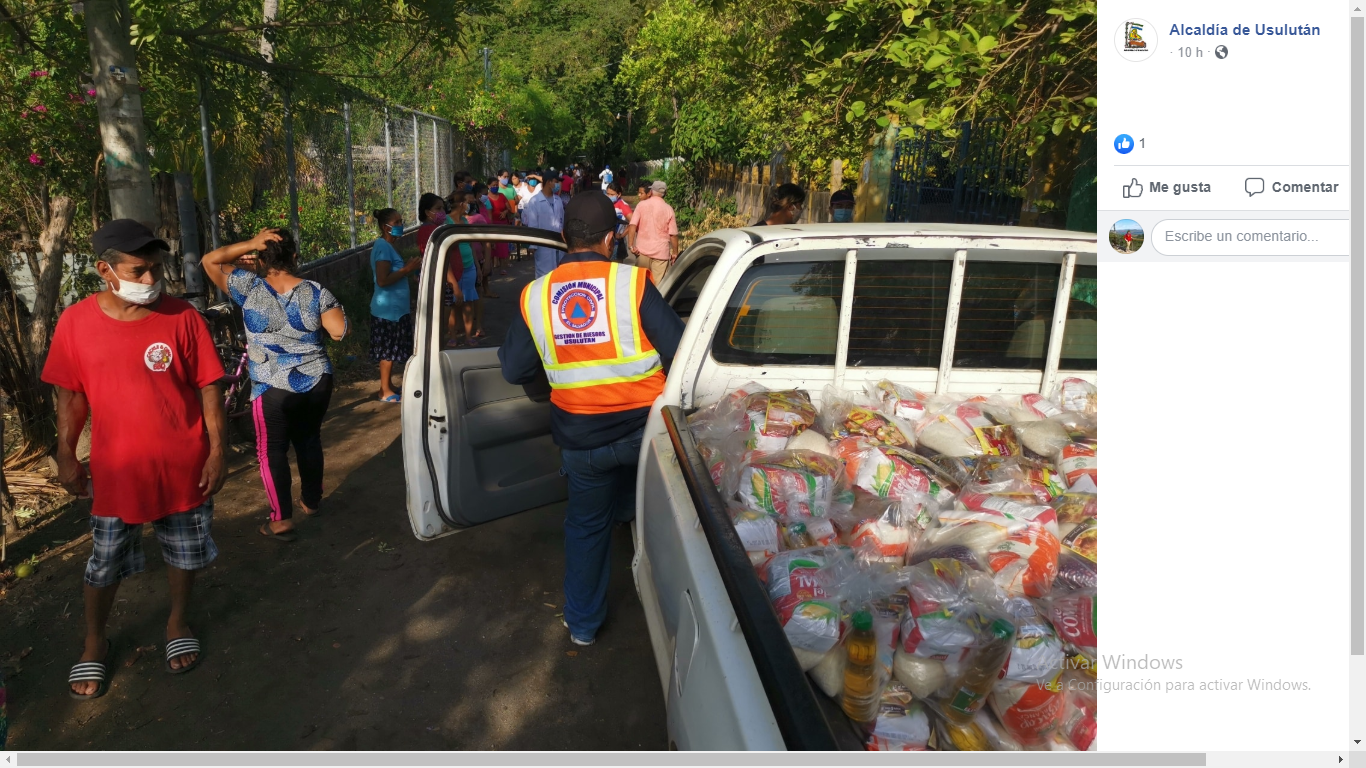 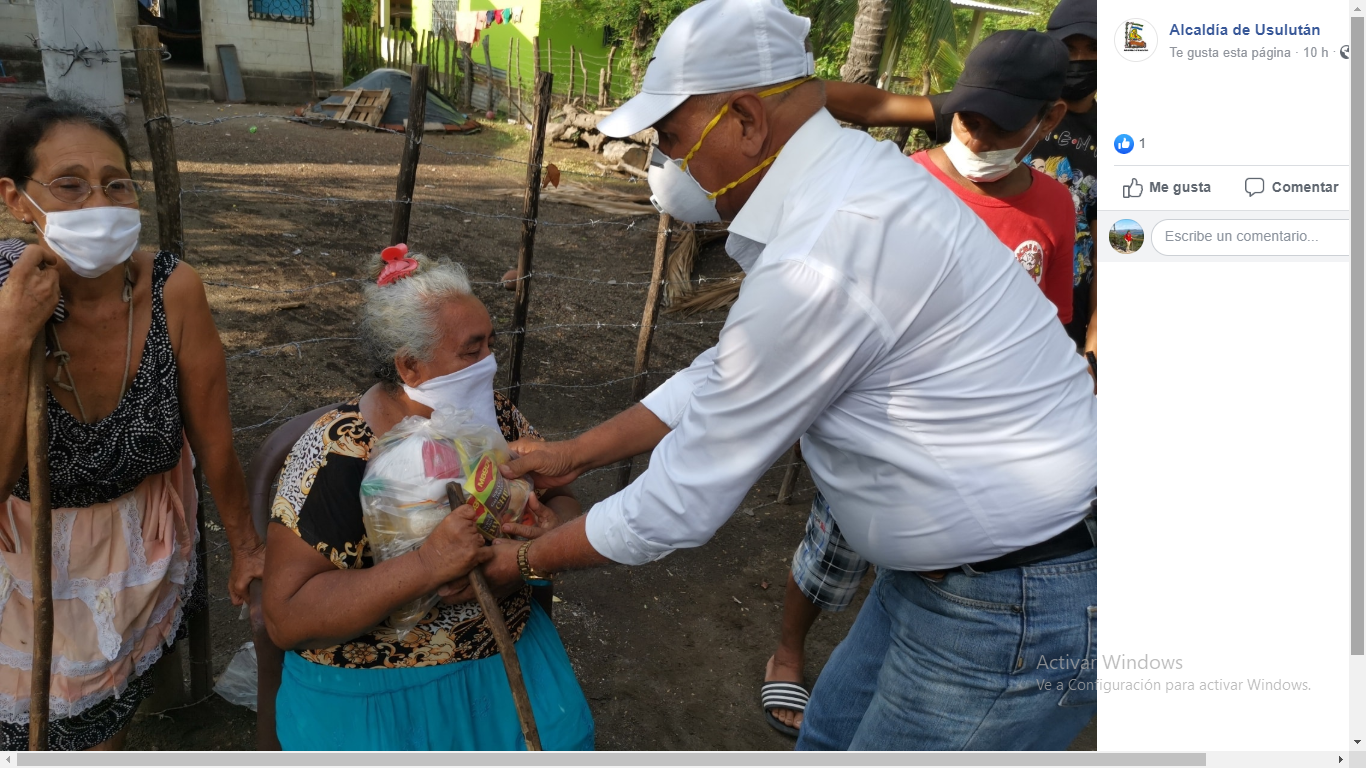 